Муниципальное бюджетное учреждение дополнительного образования Детско-юношеский центр «Меридиан»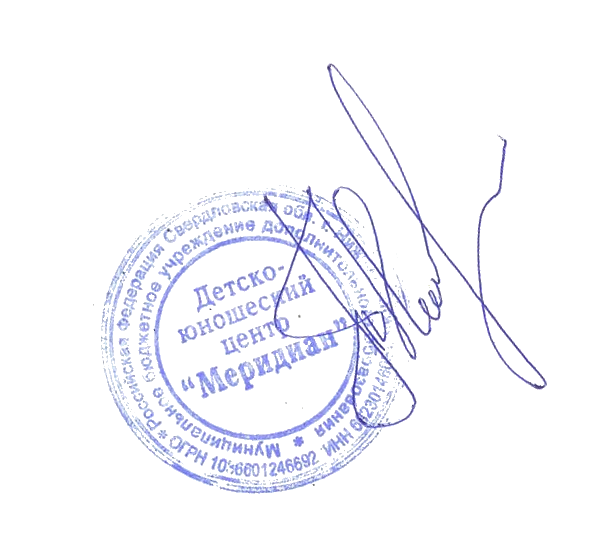 ДОПОЛНИТЕЛЬНАЯ ОБЩЕРАЗВИВАЮЩАЯ ПРОГРАММАхудожественной направленности «Мир танца» Возраст обучающихся — 5 – 18 летСрок реализации программы — 5 летАвтор-составитель: Серова Анастасия Вячеславовна,педагог дополнительного образованияНижний Тагил, 20181. Пояснительная записка.В настоящее время к организации обучения и воспитания детей в ДО предъявляются все более высокие требования. Реформа системы образования ставит перед дошкольными учреждениями задачу введения новых технологий здоровье сберегающего обучения и методик, способствующих развитию творческого потенциала каждого воспитанника.Использование в процессе образования такого направления, как хореографическое искусство позволяет наиболее полно раскрыть творческие способности ребёнка. Данная  программа строится  на  изучении  народного, классического и бального танца, наиболее понятными и доступными для детей средствами.Программа «Мир Танца» ставит своей целью приобщить детей к танцевальному искусству, раскрыть перед ними его многообразие и красоту, способствовать эстетическому развитию дошкольников, привить им основные навыки умения слушать музыку и передавать в движении ее образное содержание. Занятия танцем не только учат понимать и создавать прекрасное, они развивают образное мышление и фантазию, память и трудолюбие, прививают любовь к прекрасному и способствуют развитию гармоничной личности дошкольника.  Между тем хореография, как никакое другое искусство, обладает огромными возможностями для полноценного эстетического совершенствования ребенка, для его духовного и физического развития. Танец является богатейшим источником эмоциональных впечатлений ребенка.	Обучаясь по этой программе, дети научатся чувствовать ритм, слышать и понимать музыку, согласовывать с ней свои движения. Одновременно смогут развивать и тренировать мышечную силу корпуса и ног, пластику рук, грацию и выразительность. Занятия танцем помогут сформировать правильную осанку, научат основам этикета и грамотной манеры поведения  в обществе, дадут представление об актерском мастерстве.Занятия хореографией дают организму физическую нагрузку, равную сочетанию нескольких видов спорта. Используемые в хореографии движения, прошедшие длительный отбор, безусловно, оказывают положительное воздействие на здоровье детей.  Дети под музыку учатся ускорять и замедлять движения, непринужденно двигаться в соответствии с музыкальными образами, разнообразным характером, динамикой музыки. В процессе систематических занятий у ребят развивается музыкально-слуховое восприятие. Детям постепенно приходится вслушиваться в музыку для того, чтобы одновременно точно выполнять движения.Параллельно с развитием музыкальности, пластичности и других танцевальных качеств, на занятиях по хореографии дети научатся чувствовать себя более раскрепощенными, смогут развивать индивидуальные качества личности, воспитать в себе трудолюбие и терпение. 	Танец имеет огромное значение как средство воспитания национального самосознания. Получение сведений о танцах разных народов и различных эпох также необходимо, как и изучение грамоты и математики. В этом и заключается основа национального характера, любовь к своему краю, своей родине.  Актуальность программы: состоит в том, что она представляет собой синтез классической, народной и бальной хореографии, то есть широкий спектр хореографического образования. Общеразвивающая  программа направлена на вооружение воспитанников знаниями основ хореографического искусства, развитие артистических, исполнительских способностей детей, высокого общефизического, социального, интеллектуального, нравственного уровня. Концептуальная идея программы: предполагает целенаправленною работу по обеспечению воспитанников дополнительной возможностью удовлетворения творческих и образовательных потребностей для духовного, интеллектуального развития, посредствам приобщения их к миру танца, народной, классической и современной музыки.  Педагогическая целесообразность:       представив хореографию во всем ее многообразии, дав возможность ребенку попробовать себя в различных направлениях, мы тем самым открываем более широкие перспективы для самоопределения и самореализации. Цель программы:1.Приобщить детей к танцевальному искусству, способствовать физическому, эстетическому и нравственному развитию дошкольников. 2.Привить детям основные навыки умения слушать музыку и передавать в движении ее многообразие и красоту. 3.Выявить и раскрыть творческие способности дошкольника посредством хореографического искусства.Задачи:Образовательные:Научить детей владеть своим телом, обучить культуре движения, основам классического, народного и детского – бального танца, музыкальной грамоте и основам актерского мастерства, научить детей вслушиваться в музыку, различать выразительные средства, согласовывать свои движения с музыкой; Воспитательные:Развитие музыкальных и физических способностей детей, образного мышления, фантазии и памяти, формирование творческой активности и развитие интереса к танцевальному искусству. Развивающие:Воспитание эстетически – нравственного восприятия детей и любви к прекрасному, трудолюбия, самостоятельности, аккуратности, целеустремленности в достижении поставленной цели, умение работать в коллективе и в паре.Адресат программы:  Программа «Мир Танца» рассчитана на пять лет обучения и рекомендуется для детей  5-18 лет. Занятия проводятся 2-3 раза в неделю. Длительность занятий:– 45 мин. Форма занятия – групповые. Условия реализации программы. Для успешной реализации программы должны способствовать различные виды групповой работы: практические занятия, концерты, творческие отчеты, участие в конкурсах, фестивалях, посещения концертов других коллективов, самоанализ и т.д.Отличительные особенности данной образовательной программы от уже существующих в этой области заключается в том, что группа третьего года обучения самостоятельно работают в постановке танца.При создании творческих или проблемных ситуаций широко используется метод моделирования детьми «взрослых отношений». Как известно, дети очень любят играть во «взрослых». И познание материального и духовного мира у них в основном происходит через подражательные игры. Творческие ситуации разыгрываются как при индивидуальной, так и при коллективной работе.Методика преподавания в кружках в основе своей опирается на школу профессионально-хореографического обучения. Ребенок должен не только грамотно и убедительно решать каждую из возникающих по ходу его работы творческих задач, но и осознавать саму логику их следования. Поэтому важным методом обучения танцам является разъяснение ребенку последовательности действий в постановочной работе.Прохождение каждой новой темы предполагает постоянное повторение пройденных тем, обращение к которым диктует практика. Такие методы как «возращение к пройденному», «играем во взрослых» придают объемность линейному и последовательному освоению материала в данной программе.                                Сроки реализации образовательной программы пять лет. Особенное внимание уделяется детям младшей  группыГруппы форм организации обучения: по количеству детей – групповая; по особенностям коммуникативного взаимодействия педагога и детей – практикум, конкурсы, фестивали, отчетные концерты; по дидактической цели – вводное занятие, по углублению знаний, практическое занятие, по контролю знаний, умений и навыков, комбинированные формы занятий. Основное содержание цикла занятий рассчитано на три этапа, содержание и задачи каждого из них взаимосвязаны, этапа соответствуют группам начального звена обучения, и от этапа к этапу идет усложнение. Программа содержит минимум тренировочных упражнений и танцевальных движений – азбука классического, народно-сценического и эстрадного  танца, что способствует гармоничному развитию танцевальных способностей обучающихся а. Теоретические сведения по музыкальной грамоте даются непосредственно в процессе занятия и в ходе работы над постановками.      Программа дана по годам обучения, в течении которых ученикам следует усвоить определенный минимум знаний, умений, навыков, сведений по хореографии. На каждом этапе обучения дается материал по основным четырем разделам:азбука музыкального движения;элементы классического танца;элементы народно-сценического танца;элементы эстрадного танца;Элементы современной хореографии.Дополнительный этап обучения:1) творческая деятельность; 2) актерское мастерство.Программа разделена на отдельные тематические часы, но в связи со спецификой занятий в хореографическом кружке границы их несколько сглаживаются: на одном занятии могут изучаться элементы классического, эстрадного и народного танца. Работа строится таким образом, чтобы не нарушать целостный педагогический процесс, учитывая тренировочные цели, задачи эстетического воспитания и конкретные перспективы коллектива.В основе преподавания азбуки музыкального движения, классического, народного, эстрадного, современного танца лежит профессиональная методика, без которой учащиеся не смогут получить необходимые навыки.Первый раздел включает коллективно – порядковые и ритмические упражнения, имеющие целью музыкально-ритмическое развитие учащихся. На первом году обучения они строятся на шаге и беге в различных рисунках, ориентируя детей в пространстве и времени, развивая музыкальность. В дальнейшем ритмическое воспитание происходит непосредственно на элементах танцевальных движений.Второй раздел  включает элементы классического и эстрадного танца и упражнения, подготавливающие учеников к более сложным движениям и физической нагрузке. Они укрепляют мышцы спины, рук, ног, формируют осанку, способствуют развитию координации движений.Учебный материал включает в себя-Музыкально-ритмическое занятие.-Элементы народного и классического танца.-Элементы современного танца, а также и взрослого спортивного. -Элементы свободного и бального танца.-Элементы Хип-Хоп танца-Контактная импровизация в танцеПЛАНИРУЕМЫЕ РЕЗУЛЬТАТЫУчащийся будет знать:музыкальные размеры, темп и характер музыки;хореографические названия изученных элементов;требования к внешнему виду на занятиях;знать позиции ног.Воспитанник будет уметь:воспроизводить заданный ритмический рисунок хлопками;владеть корпусом во время исполнения движений;ориентироваться в пространстве;координировать свои движения;исполнять хореографический этюд в группе.Итоговое занятие проводится в форме концерта. Концерт является основной и конечной формой контроля знаний, умений, навыков и творческой самореализации учащихся.СОДЕРЖАНИЕ И ОБЪЕМ ОБРАЗОВАТЕЛЬНОЙ ПРОГРАММЫ, ВКЛЮЧАЯ ПЕРЕЧЕНЬ РАБОЧИХ ПРОГРАММ МОДУЛЕЙСодержание программы предусматривает комплекс занятий, распределенных по следующим модулям, рабочие программы которых представлены в приложениях:Приложение № 1. Рабочая программа модуля «1-ый год обучения».Приложение № 2. Рабочая программа модуля «2-ой год обучения».Приложение № 3. Рабочая программа модуля «3-ий год обучения».Приложение № 4. Рабочая программа модуля «4-ый год обучения».Приложение № 5. Рабочая программа модуля «5-ый год обучения».	4. ОРГАНИЗАЦИОННО-ПЕДАГОГИЧЕСКИЕ УСЛОВИЯ4.1.	 Учебный план4.2.	 Календарный учебный график.-Продолжительность учебного года – 39 уч. недель.- календарный учебный график утверждается ежегодно (Приложение 6)4.3.	 Материально-технические и кадровые условияМатериально-техническое обеспечение программы-наличие специального зала, оснащенного зеркалами, тренировочными станками;-музыкальная аппаратура, аудиозаписи;-атрибуты (платочки, ленточки, шарфы и др.)-костюмы для концертных номеров (решение подобных вопросов осуществляется совместно с родителями).Кадровые условия:Серова Анастасия Вячеславовна, педагог дополнительного образования, 1 квалификационной категории.5. ОЦЕНОЧНЫЕ МАТЕРИАЛЫМетодики для определения достижения обучающимися планируемых результатов: устные опросы, самостоятельная практическая работа, участие в конкурсах, выступлениях городского, областного уровней, конкурсы-соревнования и т.д.         Способы определения результативности:- мониторинг (входной – сентябрь, промежуточный -декабрь, итоговый -май); 6. МЕТОДИЧЕСКИЕ МАТЕРИАЛЫДидактическое обеспечение образовательного процесса: Наглядные пособия, видео материалы.Дидактические материал: методические рекомендации, методические разработки авторских программ, аудиозаписи, видеозаписи, журналы, специальная литература:Приложение №1 к дополнительной общеразвивающей программе «Мир танца» утвержденной приказом директора МБУ ДО ДЮЦ «Меридиан» от «27» августа 2018 № 93Рабочая программа модуля « 1-ый год обучения»Планируемые результаты модуля « 1-ый год обучения»Дети должны знать: Направление движения (направо, налево, вперёд, назад, по диагонали)Должны уметь:Самостоятельно строиться в круг, линии, колону, парами, тройками.Уметь соединять движения в определённый последовательный ряд.Откликаться на разнохарактерные образы в музыке и движении, хорошо чувствовать смену темпа, настроения.Содержание модуля« 1-ый год обучения»I. Введение в образовательную программу. Понятие  «хореография» Танец и его виды. Практика: Поклон. Разминка. Парные игровые упражнения.II. Знакомство с азбукой ритмики.Музыка и танец. Основные выразительные средства музыки (темп, характер, длительность звуков, ритмический рисунок, жанр). Понятие танцевального движения – его длительность, характер, настроение, темп. Взаимосвязь музыки и движения – совместное вступление и окончание мелодии и танцевального движения, передача единого характера и настроения. «От простого хлопка – к притопу»- азбука танцевального движения. Азбука танцевального движения: музыка,  темп (быстро, медленно, умеренно); контрастность (быстрая-медленная; весёлая-грустная); характер(задорная, весёлая, печальная, яркая. Знание музыкального размера 2/2; 3/4; 4/4. Координация движения с музыкой.Простейшие виды хлопков-притопов в различных метроритмических сочетаниях.Музыкально-танцевальные игры. Игры: «Рассыпуха», «Гуси у бабуси», «Музыкальный оркестр», «Перетанцовки», «Волшебный остров», «Гусеница», «Сделай сам- покажи другим», «Паровозики», «Весёлый поход», «Морская фигура», «Зеркало». Творческий поиск. Освоение актёрской игры, мимики . Релаксация. «Танцевальная мозаика» - танцевальные этюды, композиции, танцы. Итоговое занятие за 1-е полугодиеПрактика: Открытый урок по пройденному материалу за 1-ое полугодие.III. Партерная гимнастикаОсновы образно-игровой партерной гимнастики. Элементарные формы растяжек, наклонов и слитных движений.Упражнения на развитие эластичности мышц, подвижности суставов, гибкости, формирование мышц брюшного пояса.Упражнения партерного тренажа включают в себя упражнения, направленные на растягивание и силу мышц спины, ног, пресса.Основные элементы акробатики: мостик, колесо, кувырок, стоечка на лопатках.Упражнения на эластичность мышц, подвижность суставов, формирование мышц брюшного пояса, гибкость. Растяжка. Шпагаты. Выполнение индивидуальных трюков: «кувырок» (вперёд и назад), «колесо», «стоечка на лопатках», «мостик».IV. Азбука классического танца.Подготовительный комплекс на ковриках. Комплекс упражнений на напряжение и расслабление мышц. Упражнения на улучшение выворотности. Упражнения по исправлению недостатков осанки. Упражнения, подводящие к экзерсису упражнения.Основы классического танца. (занятия лицом к станку), упражнения у станка. Понятие опорной и работающей ноги, знакомство с терминологией классического танца.Практика: формирование правильной осанки, обеспечивающей устойчивость (апломб)1. Постановка корпуса (отработка, стоя лицом к станку).2. Позицииног (I, I I, I II, V, IV). Смена позиций у станка.3. Полуприседание (деми-плие) в I, I I, I II позициях4. Позиции рук (подготовительное положение, 1, 2, 3 позиции). Переходы рук (порт де бра)у станка.V. Русский народный танецОсновы русского народного танца (формы позиций и положений рук), изучение поклона; знакомство с элементами народного танца; прослушивание музыки в разных жанрах (хоровод, кадриль и др.); положение рук и ног в народном танце.Практика: «озорные» и «лирические» руки; притопы и хлопки; «присядка».Простые элементы народного танца. Основные шаги: простой танцевальный шаг, шаг с подскоком, приставной шаг, топающий шаг.Основные движения: «ковырялочка», «моталочка», «гармошечка», «ёлочка».VI. Итоговое занятие за год.Практика: Открытый урок по пройденному материалу за год (на усмотрение педагога).Тематическое планированиеПриложение №2 к дополнительной общеразвивающей программе «Мир танца» утвержденной приказом директора МБУ ДО ДЮЦ «Меридиан» от «27» августа 2018 № 93Рабочая программа модуля « 2-ой год обучения»Планируемые результаты модуля « 2-ой год обучения»К концу учебного года дети должны знать: - Позицию ног (I, II, III, ), позицию рук (А, I, II, III), вначале изучается на середине зала при неполной выворотности ног.Должны уметь:- Исполнять 1-е и 2-е пор-де-бра на середине зала.- Уметь выполнять перестроения из круга в линию, ходить змейкой, из круга в два круга, диагональ, «ручеёк».- Выполнять русские движения: «ковырялочка», русский поклон, дробный шаг, хлопки. Для мальчиков: присядка с выносом ноги в сторону на каблук, «хлопушки».- Выполнять движения польки: шаг польки, шаг польки с подскоками.Содержание модуля« 2-ой год обучения»I. Вводное занятиеПрактика: Разминка, работа в группах по заданию. Творческая самостоятельная работа всей группой по созданию этюда в любом танцевальном направлении.II. Детский танец Элементы ритмики и музыкальной грамоты, понятия: «ритмический рисунок»; длительность, акцент, строение музыкального произведения: вступление, части, музыкальные фразы; особенности танцевальных жанров: вальс, полька, марш.Практика: хлопки громкие и тихие, в темпе музыки; воспроизведение хлопками ритмического рисунка, состоящего из четвертей, восьмых, половинных и целых.Игры. Повторение некоторых пройденных игр: «Музыкальный оркестр», «Перетанцовка», «Волшебный остров», «Сделай сам- покажи другим», «Зеркало». Изучение новых игр «Солнце, воздух и вода», «Ручеёк». Творческий поиск. Освоение актёрской игры, мимики . Релаксация.КомбинацииПрактика: Комбинации из подскоков, галопа, прыжков, хлопков, шагов и бега.Постановка номеров. Образы с помощью ритмического рисунка.Практика: Постановка простого ритмического детского танца, создание сценического образа, понятного детям.Итоговое занятие за 1-е полугодиеПрактика: Открытый урок по пройденному материалу за 1-ое полугодие.III. Партерная гимнастикаОсновы образно-игровой партерной гимнастики. Элементарные формы растяжек, наклонов и слитных движений.Упражнения на развитие эластичности мышц, подвижности суставов, гибкости, формирование мышц брюшного пояса. Упражнения партерного тренажа включают в себя упражнения, направленные на растягивание и силу мышц спины, ног, пресса.Основные элементы акробатики: мостик, колесо, кувырок, стоечка на лопатках. Понятие «акробатика». Техника безопасности.Практика: Выполнение индивидуальных трюков: «кувырочек» (вперёд и назад), «колесо», «стоечка на лопатках», «мостик»Упражнения на эластичность мышц, подвижность суставов, формирование мышц брюшного пояса, гибкость. Растяжка. Шпагаты.IV. Азбука классического танца.Подготовительный комплекс на ковриках. Комплекс упражнений на напряжение и расслабление мышц. Упражнения на улучшение выворотности. Упражнения по исправлению недостатков осанки. Подводящие к экзерсису упражнения.Основы классического танца. (занятия лицом к станку). На начальном этапе, упражнения у станка разучиваются лицом к станку, держась за него двумя руками. Знакомство с терминологией классического танца. Разучивание позиций рук и ног.Практика: Упражнения лицом к станку.1. Постановка корпуса2. Позиции ног3. Полуприседание (деми-плие) в I, II, III позициях4. Полное приседание (гранд-плие в I, II позициях)5. Позиции рук (подготовительное положение, I, II, III позиции)V. Русский народный танецЭлементы народного танца.  Элементы народного танца.Практика: Основные шаги: простой танцевальный шаг, шаг с подскоком, приставной шаг, топающий шаг. Основные движения: «ковырялочка», «моталочка», «гармошечка», «ёлочка», хлопки и притопы.Парный танец. Изучение различных положений рук в паре. Простые этюды в паре.VI. Современный танецОсновы современного танца Современный танец изучается по разделам:В разделе разогрев используется:-движение по кругу (бег, шаги, подскоки, галоп и т.д.);-движение на середине (работа с пространством, шаги, прыжки т.д.).В разделе изоляция изучаются следующие движения:-голова: наклоны, повороты, круги, zundari;-плечи: прямые направления одним и двумя плечами, полукруги и круги;-грудная клетка: вперед-назад; в стороны, крест, квадрат;-пелвис: из стороны в сторону, вперед-назад, крест, квадрат;-руки: основные позиции и их варианты, переводы из положения в положение, круги кистью.-ноги: переводы стоп из параллельного в выворотное положение, исполнение основных движений как по параллельным, так и по выворотным позициямРабота в партере.Основы изученные по современному танцу мы переносим в партер. Разогрев в партере. Изоляция в партере. Перекаты. Простые элементы: «книжечка».VI. Итоговое занятие за год.Практика: Открытый урок по пройденному материалу за год (на усмотрение педагога).Тематическое планированиеПриложение №3 к дополнительной общеразвивающей программе «Мир танца» утвержденной приказом директора МБУ ДО ДЮЦ «Меридиан» от «27» августа 2018 №93Рабочая программа модуля « 3-ий год обучения»Планируемые результаты модуля « 3-ий год обучения»К концу третьего года обучения дети должны знать:Как правильно пройти в такт музыке, сохраняя красивую осанку.Иметь навык легкого шага с носка на пятку.Приобрестипластику.Знать позиции ног и рук классического танца.  Знать правила постановки ног у станка (при выворотной опоре).Знать положение ног, сюр лек у де пье – «условное», «обхватное». Знать разницу между круговым движением и прямым (на примере тандю и рон де жамб пар тер).Уметь тактировать руками размеры 2/4, 4/4, 3/4 при духтактовом вступлении, вовремя начать движение и закончить его с концом музыкального предложения (марш 4/4).Уметь чувствовать характер марша (спортивного, строевого, походного) и уметь передать его в шаге.Уметь изображать  в танцевальном шаге повадки кошки, лисы, медведя, зайца, выразить образ в родном эмоциональном состоянии – веселья, грусти и т.д.Распознать характер  музыки, уметь исполнить  движения, ходы, элементы русского танца.Уметьисполнитьпеременныйшаг.Уметь правильно исполнить два подготовительных пор де бра.Содержание модуля« 3-ий год обучения»I. Учебно-тренировочная работаПознакомится с детьми. Создать непринужденную обстановку на занятии. Дать понятие танец, темп, ритм. Провести инструктаж по  технике безопасности.Теория.данный цикл занятий начинается со вступительной беседы, в которой раскрываются цели и задачи программы. Определяются основные правила этики, безопасности и гигиены.Партерный экзерсис.  Практика.комплекс упражнений направленный на улучшение эластичности мышц и связок, повышение гибкости суставов. Азбука музыкального движения.  Практика. Совершенствование ритмичности (умения создавать, выявлять и воспринимать ритм). Практическое освоение понятия «мелодия и движение». Темп (быстро, медленно, умеренно). Музыкальные размеры 4/4, 2/4,3/4. контрастная музыка: быстрая - медленная, веселая - грустная. Правила и логика перестроений из одних рисунков в другие, логика по ворота вправо и влево. Соотнесенье пространственных построений с музыкой.  Музыкально-пространственные упражнения.  Элементы классического танца.  Специфика танцевального шага и бега. Начало тренировки суставно-мышечного аппарата ребенка. Выработка осанки, опоры, выворотности, эластичности и крепости голеностопного, коленного и тазобедренного суставов.Практика.позиции и положение ног и рук. Растяжки в игровой форме. Постановка корпуса (в вы воротной позиции, лицом к станку со второго полугодия - держась за станок одной рукой). Позиции ног - по 1,2, 3-й. Позиции рук - подготовительная, 1,2,3 (разучивается на середине, при неполной выворотности ног), затем дер жась одной рукой, тоя боком к станку.Демиплие - складывание, сгибание, приседание, развивает выворотность, беда, эластичность и силу ног; изучается лицом к станку по 1,2, 3-й позициям.Батман тандю - движения, вырабатывающие натянутость всей ноги в колене, подъеме, пальцах, развивающие силу и эластичность ног (изучается лицом к станку по 1, 3-й позициям, вначале в сторону, вперед, в конце года - назад).Демирон де жамб пор тер - круговое движение, развивает подвижность тазобедренного сустава; изучается лицом к станку с 1-й позиции по точкам - вперед в сторону, в сторону вперед, позднее назад в сторону, в сторону назад. Положение ноги, сюрле ку де пье - «обхватное» (обхватывает щиколотку опорной ноги) - развивает выворотность и подвижность ноги; «условное» - сильно вытянутые пальцы работающей ноги касаются опорной.Элементы народно-сценического танца.Сюжеты и темы некоторых танцев. Особенности на родных движений. Характерные положения рук в сольном, групповом танце, в хороводах, рисунки хороводов.Практика. Русский танец. Позиция рук - 1, 2, 3 - на талии. Шаги танцевальные, с носка: простой шаг вперед; переменный шаг вперед. Притоп - удар всей стопой 4 шаг с притопом в сторону; тройной притоп.При падание на месте с продвижением в сторону: исходная, свободная 3-я позиция; поднявшись на полупальцах поставленной назад ноги, упасть на другую ногу в полуприпадание, затем опять подняться на полупальцы. То же с продвижением в сторону. Выведение ноги на каблук из свободной 1-й позиции, затем приведение ее в исходную позицию. «Ковырялочка» - поочередные удары в сторону одной ногой носком в закрытом положении и ребром каблука в открытом положении, без подскоков.Ход в полуприседании, проскальзывание на одной ноге на низких полупальцах с одновременным подъемом другой согнутой ноги в прямом положении, с тремя последующими пере ступами на месте, с передвижениями вперед, назад с поворотом. Притоп в полуприседании; перескок на всю ступню с двумя с двумя последующими поочередными ударами всей стопой по 6-й позиции.Элементы эстрадного танца.Теория. Особенности эстрадного танца.Практика.Позиции рук. (показ учителя). Простейшая композиции. Работа рук, тела, головы, корпуса, в разных направлениях эстрадного танца.Работа над репертуаром.Практика. Танец «Оранжевое небо»Итоговое занятие.Практика. Отчетный концерт для  родителей и населенияII. Сценическое движение.Творческая деятельность.Практика. Этюды.Практическая работа: художник, перелет птиц, шторм на море, лиса и зайцы, дождь в лесу, прогулка в парке.Музыкально-танцевальные игры:Практическая работа: рыбачек, чей кружок быстрее соберется, сова, кот и мыши, кто скорее ?, карусель.Музыкально-танцевальные игры.Практика. Танцевально-ритмические упражнения – «Нарисуй себя», «Стирка».Музыкальные игры – переноска мяча, воротца, змейка, запомни мелодию.III.  Мероприятия воспитательного характера.Тема 3.1. Беседы об искусстве, прослушивание музыки. Посещение концертов.Теория. Ознакомление детей с искусством хореографии. Идеи добра и зла, персонажи.Практика. Прослушивание музыкальных фрагментов Посещение концертов.Тематическое планированиеПриложение № 4 к дополнительной общеразвивающей программе «Мир танца» утвержденной приказом директора МБУ ДО ДЮЦ «Меридиан» от «27» августа 2018 № 93Рабочая программа модуля « 4-ый год обучения»Планируемые результаты модуля « 4-ый год обучения»В конце 4 года обучения дети должны знать:Знать правила постановки рук, группировки рук танцеУметь закрыть руку, заканчивая движение в адажио.Уметь акцентировать шаг на правую долю такта в марше и в 3/4 –м размере.Слышать и понимать значение вступительных и заключительных аккордов в упражнениях.Иметь навык выворотного положения ног «пятка против пятки» в батман тандю с 1-й позиции (вперед, назад, в сторону), Знать положение «носок против пятки» в движениях с 5-й позиции.Знать характерные движения рук в танцах.Различать особенности маршевой музыки (спортивной, военной).В процессе обучения применяются следующие виды контроляобучающихся:1. Вводный, организуемый в начале учебного года.2. Текущий, проводится в ходе учебного года.3. Рубежный, проводится в период и по завершении определенных работ.4. Итоговый, проводится по завершению всей учебной программы.Подведение итогов по результатам освоения материала данной программы проводится в форме концертов, участие в новогодних представлениях для детей, смотрах и фестивалях как районного так и республиканского значения. В конце года проходит отчетный концерт или итоговое занятие, где присутствуют педагоги, родители, подводятся итоги и оценивается работа детей за учебный год. Содержание модуля« 4-ый год обучения»I. Учебно-тренировочная работа.Теория. Занятие проводится в форме беседы. Инструктаж по технике безопасности.Азбука музыкального движения.Теория.  Чередование сильной и слабой долей такта. Танцевальная музыка: марши (спортивные, военные), вальсы (быстрые, медленные). Меленные хороводные, быстрые плясовые русские  танцы. Стилизованная народная музыка.Практика. Акцентирование на сильную долю такта в шагах. Музыкальная структура движения: половинный каданс - полный каданс.   Вступительные аккорды. Заключительные аккорды.Оформление урока классической, современной и народной музыкой с ярко выраженным ритмическим рисунком. Марши, польки, вальсы в медленном и среднем темпе.Элементы классического танца.Практика.   Дополнительно изучается уровень подъема ног, на пример положения работающей ноги на уровне щиколотки опорной ноги (ку де пье), икры и колена. Практическая работа: подготовительное движение руки (препарасьон). Закрывание руки в подготовительное положение на два заключительных аккорда. Координация ног, рук и головы в движении - танрелеве пар тэр. Прыжки - с двух ног на две. Разные этапы прыжка (танлеве соте): подготовка к взлету (деми плие), толчок, взлет, фиксация положения ног, приземление, положение ног после прыжка.Батман фраппэ сильное ударяющее движение, развивает силу ног, ловкость, быстроту и подвижность клена; изучается лицом к станку вначале в сторону, затем вперед и позднее назад.Релеве лен на 45° - медленное поднимание ноги, развивает силу и легкость ног в танцевальном шаге; изучается стоя боком к станку, держась одной рукой, в сторону, позднее вперед.Перегибы корпуса: назад, стоя лицом к станку, в 1-ой позиции. Размер 3/4, характер медленный, спокойный. По два такта на движение.Прыжки: танлеве соте - по 1,2, 5-й позициям. Размер 2/4, характер бы строй польки. В музыке сочетаются два темпа: плавный и отрывистый.Па эшаппэ - на 2-ю позицию, прыжок с просветом; изучается вначале лицом к станку. Размер  4/4, сочетание плавного и четкого темпов.Позы классического танца изучаются на середине зала. Поза круазе, поза эффасэ (с ногой на полу). Размер 3/4 характер плавный, исполняется на четыре такта.Па курю - мелкий бег на полупальцах, исполняется по прямой в не выворотной позиции, вперед и назад. Размер 4/4, 2/4, 3/4, движения исполняются шестнадцатыми. Характер легкий, живой. Опускание на одно колено. Вращение, повороты по 6-й позиции, на 1/4 и 1/2 круга.Элементы народно-сценического танца.Практика. Упражнения у станка и на середине - подготовка к более четкому исполнению народных движений. Точные позиции положения и движения рук в танцах народов мира. Особенности стиля исполнения. Источники народных тем, сюжетов, движений, их связь с образом жизни народов.  Практическая работа: Станок. Подготовительные движения рук. Полуприседания и полно приседание, плавные и резкие приседания. Скольжение стопой по полу. Переступание на полупальцах. «Ковырялочка» - разучивается у станка заново.Скольжение по ноге в открытом положении (подготовка к веревочке), в открытом и закрытом положении на всей стопе одной ноги. Подготовка к каблучным движениям.Упражнения на середине. Положение рук, положение ног. Положение рук в групповых танцах в фигурах: звездочка, круг, карусель, цепочка. Поклоны - на месте, с движением вперед и назад.Ходы: простой шаг с продвижением вперед и назад; переменный шаг с продвижением вперед и назад. Притоп - удар всей стопой. Дроби (дробная до рожка). «Гармония» - одновременные повороты обеих стоп из свободной позиции в 1-ю закрытую и обратно, с продвижением в сторону. Припадание - на месте, с продвижением в сторону, с поворотом на 1/4. «Молоточки» - удар полупальцами в пол, от колена в прямом положении, с подскоком на другой ноге; на месте.Ходы. Опускание на колени - на одно, на оба с одновременным поворотомЭлементы стилизованного танца.  Особенности и манера исполнения. Положение рук - в соло и в паре. Ходы. Простой шаг. Легкий бег. Движения корпуса. Шаг с подскоком; подскоки на двух ногах. Проскальзывание на обеих ногах. Небольшие подскоки с вынесением ноги вперед. Боковые шаги с вынесением свободной ноги вперед. Работа стоп в танце.Элементы эстрадного танца .Теория. Особенности танцев. Музыка, стиль, модерн, костюмы. Работа корпуса, ног головы в современном танце. Простейшие поддержки.  Композиция из пройденных элементов эстрадного танца. Ритмические построения комбинаций.Работа над репертуаром.Практика. Танец «Наш сосед» «Ваня»Итоговое занятие.Практика. Отчетный концерт для  родителей и населения.II. Творческая деятельность.Практика. Этюды, развивающие игры, пантомима.III.Мероприятия воспитательного характера.Теория. Прослушивание мелодий.Тематическое планированиеПриложение №5 к дополнительной общеразвивающей программе «Мир танца» утвержденной приказом директора МБУ ДО ДЮЦ «Меридиан» от «27» августа 2018 №93Рабочая программа модуля « 5-ый год обучения»Планируемые результаты модуля « 5-ый год обучения»Содержание модуля« 5-ый год обучения»Учебно-тренировочная работа.Теория.  Занятие проводится в форме беседы. Педагог напоминает детям упражнения, изучаемые на прошлых курсах.Азбука музыкального движения.Теория.  Динамические оттенки в музыке. Ритмические рисунки в движении (сочетание четвертей и восьмых).Практика. Практические упражнения на развитие музыкальности (осуществляются) непосредственно на уроке классики, народного и эстрадного танца).Элементы классического танца.Практика. Основные правила движений у станка. Понятие о поворотах ан деор и ан дедан. Эпольман. Эстетика, логика и техника смены эпольман (круазе, анфас) в позах классического танца.Практическая работа: движения - связки (па де буре). Закономерности координации движений рук головы впор де бра. Батман тандю с 5-й позиции, во всех направлениях. С затактовым по строением. Размер 2/4, темп — модерато (средний). Батман тандю жете по 1-й позиции (вперед и назад). Рон де жамб пар тер - ан деор и ан дедан (с остановками спереди и сзади). Размер 3/4, темп - модерато.Батман фраппэ - по всем направлениям. Размер 2/4, 4/4, (затакт 1/8, темп — модерато). Релеве лян с 5-й позиции - во всех направлениях (держась за станок од--ной рукой). Размер 3/4, 4/4 темп - анданте. Па де бурре - с переменой ног (стоя лицом к станку). Размер 2/4, темп -модерато. Шанжман де пье (большое) - прыжок с 5-й позиции с переменой ног (лицом к станку). Размер 2/4, темп - аллегро (подвижно).Элементы народно-сценического танца.Практика. Открытые и закрытые, свободные позиции ног. Дробные движения русского танца. Настроение и характер (задорный, озорной дух.)Практическая работа: повторяются упражнения у станка. Батман тандю - скольжение стоп по полу; с поворотом ноги в закрытом положении, в сторону. Батман тандю жете - маленькие броски: вперед, в сторону, назад; с одним ударом стопой по 5-й открытой позиции (коротким ударом по полу носком или ребром каблука). Батман тандю - в полупрседании на одной ноге. Русский стилизованный танец «Лети, лето.»  Положение рук в танце. «Веревочка» - простая и с переступанием. «Моталочка» простая в повороте. Поддержки в танце. Движения «качели.»  Припадания. Движения рук - резкие и акцентированные взмахи. Движения плеч - поочередные и одновременные (вперед и назад), короткие (вверх и вниз). Движения головы , движения ног. Ходы. Шаг вперед, в сторону с поворотом. Опускание на колени: на одно, на оба с одновременным поворотом.Эстрадный танецПрактика. Характерные черты эстрадного танца, исполнение основных его элементов движений.Работа над репертуаром.Практика. Изучение движений танцев - «Веселая зарядка»,  «Нахолка»Практическая работа: танец «Веселая зарядка», Танец «Находка».Итоговое занятие.Практика. Отчетный концерт для  родителей и населения,  в котором прослеживаются практически весь репертуар за все 3 года обучения.II. Актерское мастерство.Практика. Занятия -  фантазийРолевые игры (на внимание, на память).Развитиетворческоговоображения.Творческие постановки.III. Мероприятия воспитательного характера.Тема 3.1. Беседы об искусстве, прослушивание музыки. Посещение концертов.Теория. Беседа о хореографическом искусстве, посещение конкурсных мероприятий.Тематическое планированиеПриложение № 6 к дополнительной общеразвивающей программе «Мир танца» утвержденной приказом директора МБУ ДО ДЮЦ «Меридиан» от «27» августа 2018г.  № 93КАЛЕНДАРНЫЙ УЧЕБНЫЙ  ГРАФИКМБУ ДО ДЮЦ «Меридиан»на 2018-2019 учебный годНачало учебного года: 01 сентября 2018 годаКонец учебного года: 31 мая 2019 годаПродолжительность учебного года – 39 учебных недельСроки продолжительности обучения:I полугодие – с 01 сентября 2018 года по 31декабря 2018 года;II полугодие - 10 января 2019 года  по31 мая 2019 года.УТВЕРЖДАЮдиректор МБУ ДО ДЮЦ «Меридиан»_____________ Т. В. Николаеваприказ №  93 от « 27 » августа 2018 г.№МодульКоличествоЧасовФормы аттестации/контроля1.1 год обучения78Зачетное занятие2.2 год обучения78Зачетное занятие,  конкурсы, 3.3 год обучения156Зачетное занятие4.4 года обучения234Зачетное занятие,  конкурсы, концерты5.5 год обучения234Зачетное занятие,  конкурсы, концерты№Название модулей и темКол-во часовКол-во часовКол-во часов№Название модулей и темОбщегоТеорияПрактикаI.Введение в образовательную программу1-1II.Знакомство с азбукой ритмики22-22 «Музыка и танец»3-3 «От простого хлопка – к притопу»- азбука танцевального движения4-4Музыкально-танцевальные игры66 «Танцевальная мозаика» - танцевальные элементы, этюды, танцы88Итоговое занятие за 1-е полугодие1-1III.Партерная гимнастика22121Основы образно-игровой партерной гимнастики6-6Упражнения на развитие эластичности мышц, подвижности суставов, гибкости, формирование мышц брюшного пояса8-8Основные элементы акробатики: мостик, колесо, кувырок, стоечка на лопатках817IV.Азбука классического танца16115Подготовительный комплекс на ковриках8-8Основы классического танца817V.Русский народный танец15-14Основы русского народного танца (формы позиций и положений рук)716Простые элементы народного танца8-8VI.Итоговое занятие за год2-2ИТОГО:78375Название разделов и темКол-во часовКол-во часовКол-во часов№Название разделов и темОбщееТеорияПрактикаI.Вводное занятие1-1II.Детский танец18-18Элементы ритмики и музыкальной грамоты4-4Игры4-4Комбинации4-4Постановка номеров4-4Итоговое занятие за 1-е полугодие2-2III.Партерная гимнастика16115Основы образно-игровой партерной гимнастики2-2Упражнения на развитие эластичности мышц, подвижности суставов, гибкости, формирование мышц брюшного пояса7-7Основные элементы акробатики: мостик, колесо, кувырок, стоечка на лопатках716IV.Азбука классического танца18117Подготовительный комплекс на ковриках4-4Основы классического танца(занятия лицом к станку)14113V.Русский народный танец15114Элементы народного танца817Парный танец7-7VI.Современный танец8-8Основы современного танца4-4Работа в партере4-4VII.Итоговое занятие за год2-2ИТОГО:78-75№п/пНазвание модулей и темКоличествочасовКоличествочасовКоличествочасов№п/пНазвание модулей и темВсегоТеорияПрактикаI.Учебно-тренировочнаяработаВводноезанятие.Техникабезопасности.11Партерныйэкзерсис32230Азбукамузыкальногодвижения1919Элементыклассическоготанца15114Элементынародно-сценическоготанца15114Элементыэстрадноготанца39138Работанадрепертуаром40139II.Сценическоедвижение.Творческаядеятельность.3030Музыкально-танцевальныеигры.1515III.МероприятиявоспитательногохарактераБеседы об искусстве, Прослушивание музыки, посещение концертов10-10Итого№п/п		Название разделов и темКоличество часовКоличество часовКоличество часов№п/п		Название разделов и темВсегоТеорияПрактикаI.Учебно-тренировочнаяработаВводное занятие. Техникабезопасности.11Азбука музыкального движения21219Элементы классического танца3636Элементы народно-сценического танца35233Элементы эстрадного танца38236Работа надрепертуаром40-40II.Творческаядеятельность.3030III.МероприятиявоспитательногохарактераБеседы об искусстве. Прослушивание музыки, посещение концертов.1515Итого2167209№п/пНазвание разделов и темКоличествочасовКоличествочасовКоличествочасов№п/пНазвание разделов и темВсегоТеорияПрактикаI.Учебно-тренировочнаяработаВводноезанятие.Техникабезопасности.11Азбукамузыкальногодвижения20218Элементыклассическоготанца2020Элементынародно-сценическоготанца30228Элементыэстрадноготанца70268Работанадрепертуаром60-60II.Творческаядеятельность.1010III.МероприятиявоспитательногохарактераБеседы. Прослушивание музыки, посещение концертов.55Итого2167209Учебные промежуткиДата1 четверть, реализация образовательных программ дополнительного образования детейС 01.09.2018 по 27.10.2018Работа лагеря дневного пребывания детей,реализация образовательных программ дополнительного образования детейС 28.10.2018 по 05.11.20182 четверть. Реализация образовательных программ дополнительного образования детейС 06.11.2018 по 29.12.2018Работа лагеря дневного пребывания,реализация образовательных программ дополнительного образования детейС 30.12.2018 по 08.01.20193 четверть, реализация образовательных программ дополнительного образования детейС 09.01.2019 по 23.03.2019Работа лагеря дневного пребывания,реализация образовательных программ дополнительного образования детейС 24.03.2019 по 01.04.20194 четверть, реализация образовательных программ дополнительного образования детейС 02.04.2019 по 31.05.2019Работа лагеря дневного пребывания,реализация образовательных программ дополнительного образования детей1 смена с 01.06.2019 по 25.06.20192 смена с 28.06.2019 по 21.07.20193 смена с 22.07.2019 по 16.08.2019